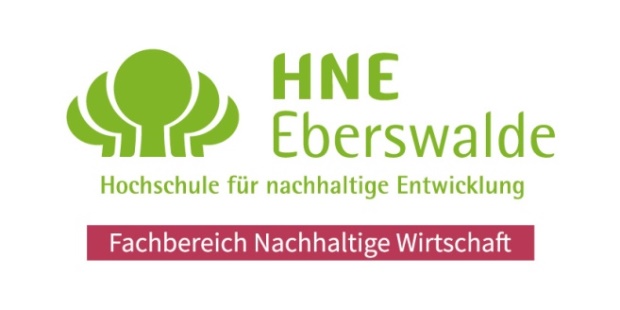 Eingang im Dekanat:Anmeldung einer Abschlussarbeit□    Bachelor-Thesis       		□    Master-ThesisName: ……………………………………… 	Vorname: …………………………………………...Matrikel-Nr.: ……………………………	Studiengang: ………………………………………Fachsemester: ……………………………………Thema der Thesis (Arbeitstitel): ……………………………………………………………………………………………………………………………………………………………………………………………………………………………………………………………………………………………………………………………………… …………………………………………………………………………………………………………...1. Gutachter*in HNEE: ……………………………………………  Akad. Grad: …………………..2. Gutachter*in: ………………………………………..………….  Akad. Grad: …………………… Anschrift/ Mailadresse/ Telefon. 2. Gutachter*in:    ………………………………………………. (Unbedingt anzugeben! Jedoch nur bei externen Gutachter:innen.) …………………………………………………………………………………………………………...
(Ihre Kontaktdaten werden für die formale, fristgerechte Abwicklung der Abschlussarbeit, z.B. für die Zusendung eines Exemplars für die Begutachtung, benötigt. Die Daten werden ausschließlich zu diesem Zweck verwendet, eine Weitergabe an Dritte erfolgt nicht.)Anmeldung der Abschlussarbeit zum ….…………………………………………………………….Abgabetermin: …………………..……………………………………………………………………...HINWEIS: Wird meine Abschlussarbeit mit der Gesamtnote 2,0 oder besser bewertet, kann ich mit einer Publikationsempfehlung des Erstgutachters bzw. der Erstgutachterin die Veröffentlichung meiner Abschlussarbeit auf dem Publikationsserver OPUS 4 bei der Bibliothek der HNEE beantragen.Eberswalde, den ………………………...……………………         …………………………..       ………………………..               …………………………………..Studierende*r                Erstgutachter*in                     Zweitgutachter*in                      Vors.d.PrüfungsausschussesEingangsbestätigung der AbschlussarbeitVor- und Nachname MatrikelnummerThema Zeitpunkt der AbgabeForm der Abgabe       Persönlich       Posteingangsstempel (Poststelle der HNEE)       Postalischer Eingang / PosteinlieferungsstempelDatumUnterschrift des Dekanats